Mini- Burger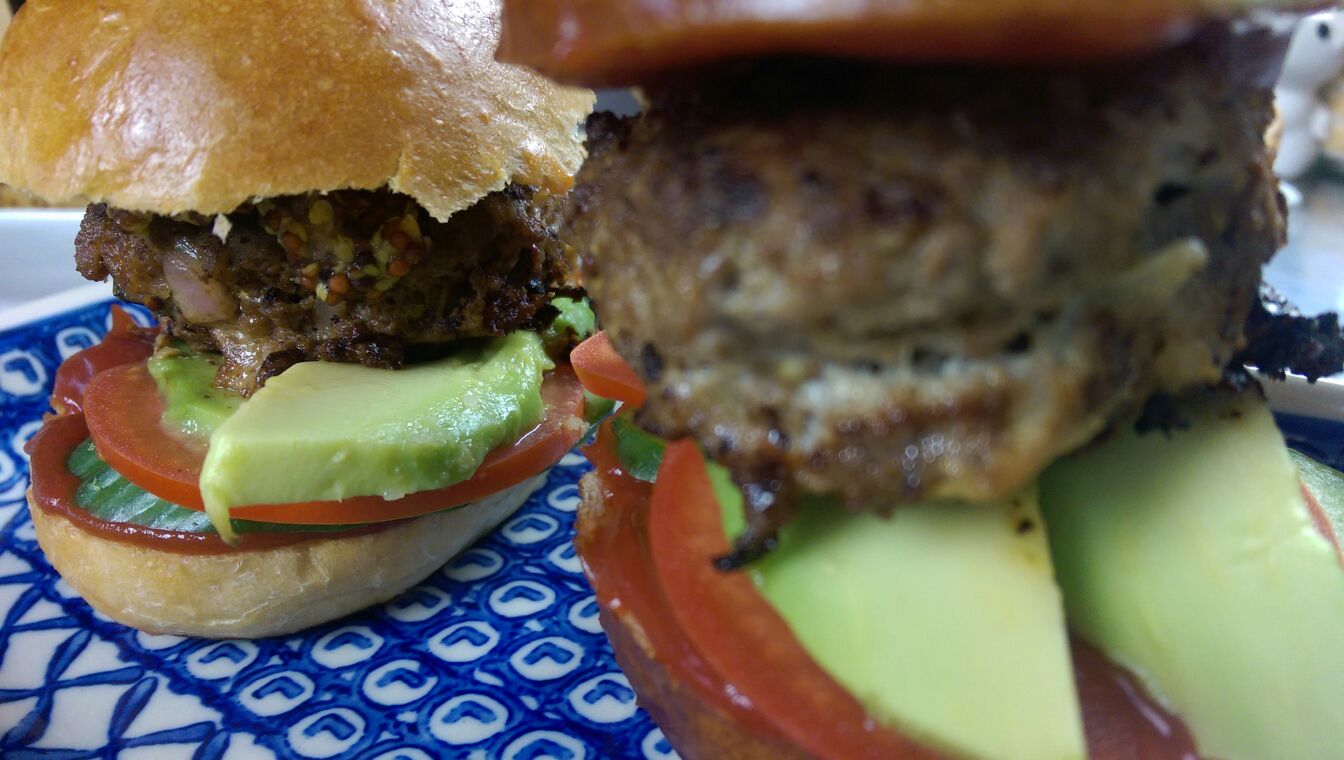 Zutaten für 4 Stück:

4	Minibrötchen
500g	Rinderhack
3	Eier
1	Avocado
2	Tomate
1	Gurke
4 EL	grober Senf
4 EL	Ketchup
1	Scheibe Scharzbrot
Salz, Pfeffer

Zubereitung:Für den Burger:Rinderhackfleisch mit 3 Eier, Senf, Ketchup und Schwarzbrot zu einer Masse verarbeiten.
Zu kleinen Hackfleischpaddys formen und langsam durchbraten.

Der Belag:Die Brötchen aufschneiden, kurz toasten und dann mit den Sachen belegen die Ihr wollt. In unserem Falle haben wir die Burger mit Tomate, Avocado und Gurken belegt. Viel Spaß beim Nachkochen